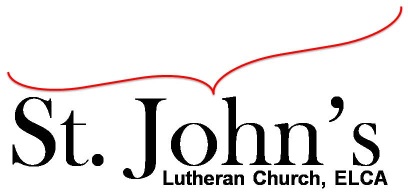 A Christ-centered community welcoming all people and serving God through the Holy Spirit.As our congregation's leaders, we hear the call to be authentic, affirming, and available.Council Meeting Agenda for August 23, 2022, at 6:30 PMCouncil members present: Pastor Gary Kinkel, Erik Vangsness, Annie Rients, Kirsti Youngs, Sandy McCullough, Angel Zollner I. GatheringCall to order 6:36 p.m., Pastor Gary KinkelMotion to approve agenda: Erik Vangsness / Annie Rients; carriedMotion to approve July council minutes: Annie Rients / Kirsti Youngs; carriedScripture and prayer: Pastor Gary Kinkel – The Council in the Word: Acts 19:35-20:1II. Discerning Our MissionElection of president – Pastor Gary KinkelMotion to approve nomination of Sandy McCullough as Council President: Pastor Gary Kinkel / Annie Rients; carriedLaptop for Pastor Gary Kinkel – tabled until September meetingLogistics for Rally Sunday – Annie RientsRally Sunday to be held on 9/11Sunday School to begin 9/18 prior to worship servicesAED (Automated External Defibrillator) – Pastor Gary KinkelErik Vangsness will investigate grant options for replacing the machine. In the short term, replacement of the battery and pads is needed.Motion to replace AED battery and pads: Annie Rients / Erik Vangsness; carriedIII. Giving ThanksProgress on building issues – Pastor Gary KinkelBrown cross belonging to St. John’s will be hung in the stairwell going to the fellowship hallWe are seeking someone with a boiler operator license, preferably from St. John’s.  Options will be explored.Snow removal planning – options will be explored.Stewardship – Annie RientsPlanning has begun for 2023. Interested members can sign up on Rally Sunday.Sunday School Teacher Recruitment – Annie RientsA signup sheet has been circulated during worship services.Future Music Director status – Pastor Gary KinkelOrganist subs have been secured through the end of October. A recruitment committee has been formed and an ad for the position will be placed.Treasurer’s Report – Erik VangsnessMotion to accept July financial reports: Annie Rients / Angel Zollner; carriedMotion to request $15,000 from ELCA line of credit for General Operating expenses: Kirsti Youngs / Annie Rients; carriedIV. SendingReview action items established—next council meeting date September 20, 2022Closing Prayer – Sandy McColloughAdjournment – Motion to adjourn; Annie Rients / Sandy McCollough; carried 8:43 p.m.Meeting Ground Rules:  *Keep it real, * Everyone participates, *Different opinions encouraged,*Disagree in private, *Unite in public, * Silence is agreement, * Limit side conversations, * Start on time, *Follow through on action plans.